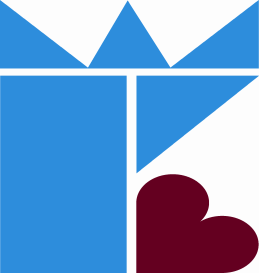 Projekt współfinansowany z Narodowego Funduszu Rewaloryzacji Zabytków KrakowaZałącznik nr 1 do SWZFORMULARZ OFERTY (FO)	ZAMAWIAJĄCY - Akademia Muzyczna im. Krzysztofa Pendereckiego w Krakowie, 31-027 Kraków,                      ul. św. Tomasza 43, woj. małopolskie, Polska, NIP 675-00-07-587, REGON 000275719WYKONAWCA: Nazwa (Firma) Wykonawcy………………………………………………………………………………….(pełna rejestrowa nazwa (firma) Wykonawcy/ Wykonawców, wraz z podaniem formy organizacyjno –prawnej)NIP .................................................; REGON .................................................Adres siedziby………………………………………………(miejscowość, kod pocztowy), województwo ………………………….ul. ……………………………………nr …………[w przypadku składania oferty przez podmioty występujące wspólnie np.; konsorcjum, spółka cywilna – należy podać  nazwy (firmy) i adresy wszystkich tych podmiotów]Adres do korespondencji (jeśli inny niż adres siedziby):……………………………………………………………………………………,Tel.  ......................................................;E-mail do prowadzenia korespondencji w niniejszym postępowaniu...........................................................… Osoba upoważniona do kontaktów z Zamawiającym w zakresie złożonej oferty */ w sprawach dotyczących ewentualnej realizacji umowy *: Pan/ Pani ……………………………………………………….tel……………………………………………………………….Nawiązując do ogłoszonego postępowania w trybie podstawowym bez możliwości negocjacji na Remont dachu w zakresie wymiany pokrycia dachowego wraz z instalacją odgromową budynku „Florianka” Akademii Muzycznej im. Krzysztofa Pendereckiego przy ul. Sereno Fenna 15 w Krakowie  – nr zamówienia (nadany przez Zamawiającego): ZP.262.10.2023, niniejszym,  po  zapoznaniu  się  z  ogłoszeniem  i  treścią  SWZ  (ze  wszystkimi  załącznikami, ewentualnymi  informacjami  dla  wykonawców w postępowaniu), oferujemy przedmiot zamówienia, opisany szczegółowo w SWZ i załącznikach do niej za cenę uwzględniającą wszystkie koszty wykonania zamówienia oraz zobowiązujemy się  zrealizować  go w  zakresie  ustalonym  w  SWZ,  w  sposób  wskazany w  SWZ i postanowieniach umowy oraz  na  niżej wymienionych warunkach: Oferujemy termin wykonania przedmiotu zamówienia (umowy) wynoszący do 40 dni od dnia zawarcia (podpisania) umowy, jednak nie dłuższy niż do 30 października 2023 r. Oświadczamy, że zapoznaliśmy się z treścią SWZ i uznajemy się za związanych określonymi w niej wymaganiami i zasadami postępowania. Oświadczamy, że akceptujemy warunki rozliczeń, w tym terminy płatności przewidziane w SWZ, w tym w projekcie umowy. Oświadczamy, że oferujemy przedmiot zamówienia zgodny z wymaganiami i warunkami określonymi przez Zamawiającego w SWZ i potwierdzamy przyjęcie warunków umownych i warunków płatności zawartych w SWZ i w projekcie umowy stanowiącym załącznik do SWZ.Oświadczamy, że uważamy się za związanych niniejszą ofertą na czas wskazany w SWZ.Oświadczam/y, że oferuję/emy:*przedmiot  zamówienia  zgodny  z  opisem  przedmiotu  zamówienia  wskazanym  w  Załączniku  nr  1A  do  SWZ  i  w  związku  z  tym  nie  przedkładamy  dokumentów, o których  mowa w  Rozdz.  III  pkt 4 SWZ  służących  potwierdzeniu  równoważności oferowanych przez nas rozwiązań. rozwiązania równoważne: w zakresie produktów lub usług opisanych przez Zamawiającego  w szczególności przez wskazanie   znaku   towarowego/patentu   lub   pochodzenia/źródła   lub   szczególnego procesu:............................ (należy wskazać produkt lub usługę równoważną do produktu lub usługi opisanej przez Zamawiającego w powyższy sposób). W związku z tym dołączam/y do Oferty przedmiotowe środki dowodowe, o których mowa w Rozdz.  III  pkt   4 SWZ  na dowód,  że  proponowane  rozwiązania                 w  równoważnym stopniu spełniają wymagania określone w opisie przedmiotu zamówienia tj.:1............................................ 2............................................ 3............................................ w  zakresie  norm,  ocen  technicznych,  specyfikacji  technicznych  i  systemów  referencji technicznych.......................................................................... (należy wskazać normy, oceny techniczne, specyfikacje techniczne i systemy referencji technicznych równoważne do wskazanych przez Zamawiającego).W związku z tym dołączam/y do Oferty przedmiotowe środki dowodowe,              o których mowa w Rozdz. III  pkt  4  SWZ  na dowód,  że  proponowane  rozwiązania                                         w  równoważnym stopniu spełniają wymagania określone w opisie przedmiotu zamówienia tj.: 1.   ........................................... 2.   ........................................... 3.   ..........................................W przypadku zastosowania przez rozwiązań równoważnych w stosunku do przedstawionych                                   w dokumentacji, oświadczamy że:a) parametry  techniczne, użytkowe i eksploatacyjne są co najmniej takie same lub lepsze od parametrów wymienionych w dokumentacji projektowej,b) geometria, faktura, kolorystyka urządzeń i materiałów nie wpływa na przyjęte rozwiązania architektoniczno-konstrukcyjne,	c) nie prowadzą do zmiany rozwiązań projektowych,d) nie prowadzą do zmiany wyrazu architektonicznego obiektu, a co za  tym idzie zmiany projektu jako zapisu świadomego rozwiązania  architektonicznego będącego wyrazem uzyskania efektu założonego przez Zamawiającego i Projektanta.Oświadczamy, że wypełniliśmy obowiązki informacyjne przewidziane w art. 13 lub art. 14 Rozporządzenia Parlamentu Europejskiego i Rady UE 2016/679 z dnia 27 kwietnia 2016 r. w sprawie ochrony osób fizycznych w związku z przetwarzaniem danych osobowych i w sprawie swobodnego przepływu takich danych oraz uchylenia dyrektywy 95/46/WE wobec osób fizycznych, od których dane osobowe bezpośrednio lub pośrednio pozyskaliśmy w celu ubiegania się o udzielenie zamówienia publicznego w niniejszym postępowaniu*/ **Zamówienie wykonamy samodzielnie / Zamówienie powierzymy podwykonawcom*                                         w następującym zakresie:…………………………………………………………………………………………………………………Wykaz podwykonawców składamy do oferty. Oświadczam/y, że jestem/ jesteśmy (należy wybrać z listy): mikroprzedsiębiorstwem, małym przedsiębiorstwem, średnim przedsiębiorstwem, jednoosobową działalnością gospodarczą, osobą fizyczną nieprowadzącą działalności gospodarczej, inny (jaki?)………………………………...…………Oświadczamy, że przy realizacji przedmiotu zamówienia zatrudnimy na podstawie umowy o pracę w sposób określony w art. 22 § 1 ustawy z dnia 26 czerwca 1974 r. - Kodeks pracy (Dz.U. z 2023 r. poz.1465 ze zm.) wszystkie osoby wykonujące czynności polegające na wykonaniu prac (robót) fizycznych (bezpośrednie wykonywanie prac przez osoby na stanowiskach robotniczych to jest tzw. pracowników fizycznych) objętych przedmiotem zamówienia. Niniejsze zobowiązanie w równym stopniu dotyczy podwykonawców (dalszych podwykonawców) wykonujących wskazane powyżej prace.13) Na podstawie art. 225 ustawy Prawo zamówień publicznych oświadczamy, że wybór oferty*:	będzie prowadził do powstania u Zamawiającego obowiązku podatkowego zgodnie z przepisami                 o podatku od towarów i usług w zakresie:……………… ……………………………………………… (należy wskazać nazwę (rodzaj) towaru, którego dostawa będzie prowadzić do powstania takiego obowiązku podatkowego) o wartości ………………………………………………………………….. zł netto (należy wskazać wartość tego towaru bez kwoty podatku), stawka podatku od towarów i usług … % (należy wskazać stawkę podatku od towarów i usług, która zgodnie z wiedzą wykonawcy, będzie miała zastosowanie);	nie będzie prowadził do powstania u Zamawiającego obowiązku podatkowego zgodnie z przepisami o podatku od towarów i usług. 14) W przypadku przyznania zamówienia - zobowiązujemy się do zawarcia umowy w miejscu 
i terminie wyznaczonym przez Zamawiającego.15) Załącznikami do niniejszego Formularza oferty (FO) są:   Załącznik nr 1a do FO – oświadczenie o braku podstaw do wykluczenia,   Załącznik nr 1b do FO – oświadczenie o spełnianiu warunków w postępowaniu,Załącznik nr 2 do FO – wykaz podwykonawców (o ile dotyczy),Załącznik nr 3a do FO –oświadczenie podmiotów trzecich, na zasoby których wykonawca powołuje się w celu wykazania spełnienia warunków udziału w postępowaniu o niepodleganiu wykluczeniu przez ten podmiot i o spełnianiu warunków (o ile dotyczy)Załącznik nr 3b do FO - zobowiązanie do udostępnienia zasobów (o ile dotyczy)Załącznik nr 4 do FO - wykaz robót budowlanych (podmiotowy środek dowodowy składany na odrębne wezwanie Zamawiającego, zgodnie z Rozdz. VIII ust. 2 SWZ)Załącznik nr 5 do FO -  wykaz osób (podmiotowy środek dowodowy składany na odrębne wezwanie Zamawiającego, zgodnie z Rozdz. VIII ust. 2 SWZ)Załącznik nr 6 do FO - oświadczenie wykonawców wspólnie ubiegających się o zamówienie, z którego wynika, które zakresy  zamówienia (usługi/ dostawy/ roboty budowlane) wykonają poszczególni wykonawcy (o ile dotyczy)Inne załączniki składane przez Wykonawcę (dla których Zamawiający nie udostępnia wzorów):Kosztorys ofertowy .................................................................*Uwaga! Miejsca wykropkowane i/lub oznaczone „*” we wzorze formularza oferty i wzorach jego załączników Wykonawca zobowiązany jest odpowiednio do ich treści wypełnić lub skreślić.** W przypadku gdy Wykonawca nie przekazuje danych osobowych innych niż bezpośrednio jego dotyczących lub zachodzi wyłączenie stosowania obowiązku informacyjnego, stosownie do art. 13 ust. 4 lub art. 14 ust. 5 RODO treści oświadczenia Wykonawca nie składa (usunięcie treści oświadczenia np. przez jego wykreślenie).Załącznik nr 1a do Formularza ofertyNazwa (Firma) ………………………………………………………………………………….(pełna rejestrowa nazwa (firma) wraz z podaniem formy organizacyjno –prawnej)NIP .................................................; REGON .................................................Adres siedziby………………………………………………(miejscowość, kod pocztowy)ul. ……………………………………nr …………OŚWIADCZENIE DOTYCZĄCE PRZESŁANEK WYKLUCZENIA Z POSTĘPOWANIASkładając ofertę w postępowaniu na: Remont dachu w zakresie wymiany pokrycia dachowego wraz z instalacją odgromową budynku „Florianka” Akademii Muzycznej im. Krzysztofa Pendereckiego przy ul. Sereno Fenna 15     w Krakowie  – nr zamówienia (nadany przez Zamawiającego): ZP.262.10.2023I. OŚWIADCZENIA DOTYCZĄCE WYKONAWCY1. Oświadczam/-y, że nie podlegam/-y wykluczeniu z postępowania na podstawie: art. 108 ust. 1 ustawy Pzp oraz na podstawie art. 7 ust. 1 pkt 1-3 ustawy z dnia 13 kwietnia 2022 r. o szczególnych rozwiązaniach w zakresie przeciwdziałania wspieraniu agresji na Ukrainę oraz służących ochronie bezpieczeństwa narodowego (Dz. U. z 2023 poz. 129).Oświadczam, że zachodzą w stosunku do mnie podstawy wykluczenia z postępowania na podstawie art. …………. ustawy Pzp (podać mającą zastosowanie podstawę wykluczenia spośród wskazanych powyżej). Jednocześnie oświadczam, że w związku z ww. okolicznością, na podstawie art. 110 ust. 2 ustawy Pzp podjąłem następujące środki naprawcze:.…………………………………………………………………………………………………………………………....…………………………………………………………………………………………………………………………II. OŚWIADCZENIE KOŃCOWE Oświadczam, że wszystkie informacje podane w powyższych oświadczeniach są aktualne 
i zgodne z prawdą oraz zostały przedstawione z pełną świadomością konsekwencji wprowadzenia Zamawiającego w błąd przy przedstawianiu informacji.Nazwa (Firma) ………………………………………………………………………………….(pełna rejestrowa nazwa (firma) wraz z podaniem formy organizacyjno –prawnej)NIP .................................................; REGON .................................................Adres siedziby………………………………………………(miejscowość, kod pocztowy)ul. ……………………………………nr …………Załącznik nr 1b do Formularza ofertyOŚWIADCZENIE Składając ofertę w postępowaniu na: Remont dachu w zakresie wymiany pokrycia dachowego wraz z instalacją odgromową budynku „Florianka” Akademii Muzycznej im. Krzysztofa Pendereckiego przy ul. Sereno Fenna 15                 w Krakowie  – nr zamówienia (nadany przez Zamawiającego): ZP.262.10.2023, oświadczam że spełniam warunki udziału w postępowaniu określone przez Zamawiającego w Rozdziale VII SWZ:I)  posiadam doświadczenie wymagane przez Zamawiającego w SWZ (Rozdział VII pkt. 4.1.) SWZ),              w tym:warunek ten spełniam samodzielnie – Tak w pełnym zakresie*/Tak, częściowo w zakresie ……………………………………./ Nie*,w celu spełnienia tego warunku polegam na zasadach określonych w art. 118 ustawy Pzp, na następującym podmiocie*: ……………………………………… (należy podać pełną nazwę/firmę, adres, a także w zależności od podmiotu: NIP/PESEL, KRS/CEiDG)  w następującym zakresie: …………………………………………………II)  dysponuję (lub będę dysponować) osobami wymaganymi przez Zamawiającego w SWZ (Rozdział VII pkt. 4.2.) SWZ), w tym:1)    warunek ten spełniam samodzielnie – Tak w pełnym zakresie*/Tak, częściowo w zakresie …………………………./ Nie*,2)  w celu spełnienia tego warunku polegam na zasadach określonych w art. 118 ustawy Pzp, na następującym podmiocie*: …………………………………………………… (należy podać pełną nazwę/firmę, adres, a także w zależności od podmiotu: NIP/PESEL, KRS/CEiDG) w następującym zakresie: ……………………………………………………Oświadczam, że wszystkie informacje podane w powyższych oświadczeniach I) -  II są aktualne 
i zgodne z prawdą oraz zostały przedstawione z pełną świadomością konsekwencji wprowadzenia Zamawiającego w błąd przy przedstawianiu informacjiNazwa (Firma) ………………………………………………………………………………….(pełna rejestrowa nazwa (firma) wraz z podaniem formy organizacyjno –prawnej)NIP .................................................; REGON .................................................Adres siedziby………………………………………………(miejscowość, kod pocztowy)ul. ……………………………………nr …………Załącznik nr 2 do Formularza ofertyOŚWIADCZENIE(wykaz podwykonawców)Składając ofertę w postępowaniu na: Remont dachu w zakresie wymiany pokrycia dachowego wraz z instalacją odgromową budynku „Florianka” Akademii Muzycznej im. Krzysztofa Pendereckiego przy ul. Sereno Fenna 15                      w Krakowie  – nr zamówienia (nadany przez Zamawiającego): ZP.262.10.2023, oświadczamy, że:1) powierzamy* następującym podwykonawcom wykonanie następujących części (zakresu) zamówienia:1) Podwykonawca: …………………………………………………………………………………………[*podać: pełną nazwę/firmę; adres; w zależności od podmiotu: NIP/PESEL, numer KRS/CEIDG]Zakres zamówienia ……………………………………………………………………………………………………………………………………………………………………………………[*podać]2)Podwykonawca: ………………………………………………………………………………..[*podać: pełną nazwę/firmę; adres; w zależności od podmiotu: NIP/PESEL, numer KRS/CEIDG]Zakres zamówienia ……………………………………………………………………………………………………………………………………………………………………………………[*podać]W przypadku zatrudnienia podwykonawców, oświadczamy że ponosimy całkowitą odpowiedzialność za działanie lub zaniechania wszystkich podwykonawców.2) nie powierzamy* podwykonawcom żadnej części (zakresu) zamówienia.[*w razie braku podwykonawców – niepotrzebne skreślić]Jeżeli wykonawca nie wykreśli żadnej z powyższych opcji, zamawiający uzna, że nie powierza podwykonawcom żadnych prac objętych przedmiotowym zamówieniem.Załącznik nr 3a do Formularza oferty (należy przedstawić dla każdego podmiotu trzeciego oddzielnie)(dot. sytuacji, gdy Wykonawca w celu potwierdzenia spełnienia warunków udziału w postępowaniu polega na zdolnościach innych podmiotów).OŚWIADCZENIEDot. zamówienia na: Remont dachu w zakresie wymiany pokrycia dachowego wraz z instalacją odgromową budynku „Florianka” Akademii Muzycznej im. Krzysztofa Pendereckiego przy ul. Sereno Fenna 15 w Krakowie  – nr zamówienia (nadany przez Zamawiającego): ZP.262.10.2023Ja (My) niżej podpisany (ni)………………………………………………………………………………………………………………………działając w imieniu i na rzecz : ………………………………………………………………………………………………………………………   (pełna nazwa rejestrowa podmiotu i adres/siedziba podmiotu)I. Oświadczam(y), że:  -  nie podlegam / nie podlegamy wykluczeniu z postępowania na podstawie art. 108 ust. 1 ustawy Pzp oraz na podstawie art. 7 ust. 1 pkt 1-3 ustawy z dnia 13 kwietnia 2022 r. o szczególnych rozwiązaniach w zakresie przeciwdziałania wspieraniu agresji na Ukrainę oraz służących ochronie bezpieczeństwa narodowego (Dz. U. z 2023 poz. 129).- w stosunku do …………………………………...(należy podać pełną nazwę/firmę, adres, a także w zależności od podmiotu: NIP/PESEL, KRS/CEiDG) zachodzą podstawy wykluczenia z postępowania na podstawie art. …………. ustawy Pzp (podać mającą zastosowanie podstawę wykluczenia spośród wskazanych powyżej). Jednocześnie oświadczam, że w związku z ww. okolicznością, na podstawie art. 110 ust. 2 ustawy Pzp podjęte zostały następujące środki naprawcze: *…………………………………………………………………………………………..………………….....…………..…………………………………………………………………………………………………………………………...Oświadczam, że wszystkie informacje podane w powyższych oświadczeniach są aktualne 
i zgodne z prawdą oraz zostały przedstawione z pełną świadomością konsekwencji wprowadzenia Zamawiającego w błąd przy przedstawianiu informacji.-  spełniam/spełniamy warunki udziału w postępowaniu w zakresie w jakim udostępniam zasoby Wykonawcy ………………………………(proszę podać nazwę i adres Wykonawcy) w celu wykazania spełniania warunków udziału w postępowaniu (proszę podać te warunki kierując się treścią SWZ)  ……………………………………………*Załącznik nr 3b do Formularza oferty (należy przedstawić dla każdego podmiotu trzeciego oddzielnie)(dot. sytuacji, gdy Wykonawca w celu potwierdzenia spełnienia warunków udziału w postępowaniu polega na zdolnościach innych podmiotów).OŚWIADCZENIEDot. zamówienia na: Remont dachu w zakresie wymiany pokrycia dachowego wraz z instalacją odgromową budynku „Florianka” Akademii Muzycznej im. Krzysztofa Pendereckiego przy ul. Sereno Fenna 15 w Krakowie  – nr zamówienia (nadany przez Zamawiającego): ZP.262.10.2023Ja (My) niżej podpisany (ni)………………………………………………………………………………………………………………………działając w imieniu i na rzecz : ………………………………………………………………………………………………………………………   (pełna nazwa rejestrowa podmiotu i adres/siedziba podmiotu)ZOBOWIĄZANIE DO ODDANIA DO DYSPOZYCJI WYKONAWCY NIEZBĘDNYCH ZASOBÓW NA OKRES KORZYSTANIA Z NICH PRZY WYKONYWANIU ZAMÓWIENIA ZGODNIE Z ART. 118 USTAWY PZP Zobowiązuję /zobowiązujemy się udostępnić swoje zasoby Wykonawcy do realizacji zamówienia na: Remont dachu w zakresie wymiany pokrycia dachowego wraz z instalacją odgromową budynku „Florianka” Akademii Muzycznej im. Krzysztofa Pendereckiego przy ul. Sereno Fenna 15 w Krakowie  – nr zamówienia (nadany przez Zamawiającego): ZP.262.10.2023………………………………………………………………………………………………………………………(pełna nazwa rejestrowa Wykonawcy i adres/siedziba Wykonawcy)W celu oceny, czy ww. Wykonawca będzie dysponował moimi zasobami w stopniu niezbędnym dla należytego wykonania zamówienia oraz oceny, czy stosunek nas łączący gwarantuje rzeczywisty dostęp do moich zasobów podaję:zakres moich zasobów dostępnych Wykonawcy:………………………………………………………………………………………………………………………………………………………………………………………………………………………………………………………………………………………………………………………………………………sposób wykorzystania moich zasobów przez Wykonawcę przy wykonywaniu zamówienia:……………………………………………………………………………………………………………………………………………………………………………………………………………………………………………………………………………………………………………………………….……………….charakteru stosunku, jaki będzie mnie łączył z Wykonawcą:………………………………………………………………………………………………………………………………………………………………………………………………………………………………………………………………………………………………………………………………………………zakres i okres mojego udziału przy wykonywaniu zamówienia:………………………………………………………………………………………………………………………………………………………………………………………………………………………………………………………………………………………………………………………………………………* niewłaściwe skreślić Nazwa (Firma)                                                                                              Załącznik nr 4 do Formularza oferty………………………………………………………………………………….(pełna rejestrowa nazwa (firma) wraz z podaniem formy organizacyjno –prawnej)NIP .................................................; REGON .................................................Adres siedziby………………………………………………(miejscowość, kod pocztowy)ul. ……………………………………nr …………					 WYKAZ ROBÓT BUDOWLANYCH Składając ofertę w postępowaniu na wyłonienie Wykonawcy na: Remont dachu w zakresie wymiany pokrycia dachowego wraz z instalacją odgromową budynku „Florianka” Akademii Muzycznej im. Krzysztofa Pendereckiego przy ul. Sereno Fenna 15 w Krakowie  – nr zamówienia (nadany przez Zamawiającego): ZP.262.10.2023, przedstawiamy wykaz robót budowlanych wykonanych nie wcześniej niż w okresie ostatnich 5 lat przed upływem terminu składania ofert, a jeżeli okres prowadzenia działalności jest krótszy - w tym okresie, wraz z podaniem ich rodzaju, wartości, daty, miejsca wykonania i podmiotów, na rzecz których roboty te zostały wykonane:UWAGA: Do niniejszego wykazu robót, składanego na wezwanie Zamawiającego w trybie art. 274 ust. 2 Pzp należy dołączyć dowody określające, czy roboty te zostały wykonane lub są wykonywane należycie, przy czym dowodami, o których mowa, są referencje bądź inne dokumenty wystawione przez podmiot, na rzecz którego roboty budowlane były wykonywane, a jeżeli z uzasadnionej przyczyny o obiektywnym charakterze wykonawca nie jest w stanie uzyskać tych dokumentów - inne dokumenty. Powyższy wykaz w poz. ........... obejmuje roboty zrealizowane przez ........................................................... (pełna nazwa, adres - wypełnić wyłącznie, gdy Wykonawca polega na zdolnościach technicznych lub zawodowych podmiotu udostępniającego zasoby). Zgodnie z art. 297 § 1 k.k kto, w celu uzyskania dla siebie lub kogo innego, od banku lub jednostki organizacyjnej prowadzącej podobną działalność gospodarczą na podstawie ustawy albo od organu lub instytucji dysponujących środkami publicznymi -kredytu, pożyczki pieniężnej, poręczenia, gwarancji, akredytywy, dotacji, subwencji, potwierdzenia przez bank zobowiązania wynikającego z poręczenia lub z gwarancji lub podobnego świadczenia pieniężnego na określony cel gospodarczy, instrumentu płatniczego lub zamówienia publicznego, przedkłada podrobiony, przerobiony, poświadczający nieprawdę albo nierzetelny dokument albo nierzetelne, pisemne oświadczenie dotyczące okoliczności o istotnym znaczeniu dla uzyskania wymienionego wsparcia finansowego, instrumentu płatniczego lub zamówienia, podlega karze pozbawienia wolności od 3 miesięcy do lat 5.Nazwa (Firma)                                                                                              Załącznik nr 5 do Formularza oferty………………………………………………………………………………….(pełna rejestrowa nazwa (firma) wraz z podaniem formy organizacyjno –prawnej)NIP .................................................; REGON .................................................Adres siedziby………………………………………………(miejscowość, kod pocztowy)ul. ……………………………………nr …………WYKAZ OSÓB Składając ofertę w postępowaniu na wyłonienie Wykonawcy na: Remont dachu w zakresie wymiany pokrycia dachowego wraz z instalacją odgromową budynku „Florianka” Akademii Muzycznej im. Krzysztofa Pendereckiego przy ul. Sereno Fenna 15 w Krakowie – nr zamówienia (nadany przez Zamawiającego): ZP.262.10.2023 przedstawiamy wykaz osób skierowanych przez wykonawcę do realizacji zamówienia publicznego, wraz z informacjami na temat ich kwalifikacji zawodowych, uprawnień, doświadczenia i wykształcenia niezbędnych do wykonania zamówienia publicznego, a także zakresu wykonywanych przez nie czynności oraz informacją o podstawie do dysponowania tymi osobami:* O podstawie dysponowania pośredniego rozstrzyga więź prawna istniejąca pomiędzy Wykonawcą, a Podmiotem trzecim (dysponujący osobami na które Wykonawca się powołuje) w szczególności dotycząca: umowy przedwstępnej, umowy o podwykonawstwo, umowy o współpracy, porozumienia pomiędzy pracodawcami o delegowaniu pracowników w celu wykonywania pracy u wykonawcy.O podstawie dysponowania bezpośredniego rozstrzyga stosunek prawny istniejący bezpośrednio pomiędzy Wykonawcą a osobą (osobami), na dysponowanie której (których) Wykonawca się powołuje. Może być to w szczególności:-umowa o pracę,-umowa o świadczenie usług, -umowa przedwstępna lub samozatrudnienie osoby samodzielnie prowadzącej działalność gospodarczą itd.)W przypadku, gdy Wykonawca polega na osobach zdolnych do wykonania zamówienia innych podmiotów-dysponowanie pośrednie, zobowiązany jest udowodnić Zamawiającemu, iż będzie nim dysponował tj. musi przedstawić na etapie składania ofert:•zobowiązanie tych podmiotów w postaci elektronicznej (w oryginale lub kopii poświadczonej za zgodność z oryginałem przez podmiot udostępniający) do oddania mu do dyspozycji tych osób na okres korzystania z nich przy wykonywaniu niniejszego zamówienia (wg. Załącznika nr 3b do FO);•inny podmiotowy środek dowodowy w postaci  elektronicznej potwierdzający, że Wykonawca będzie dysponował  niezbędnymi  zasobami  tych  podmiotów (np.  umowa  przedwstępna,  umowa  o podwykonawstwo,  umowa  o  współpracy,  porozumienie  pomiędzy  pracodawcami  o  delegowaniu pracowników  w  celu  wykonywania  pracy  u  wykonawcy  itd.)  wskazujący,  że  Wykonawca  będzie dysponował  wymienionymi  osobami  w  okresie  korzystania  z  nich  przy  wykonywaniu   niniejszego zamówienia.UWAGA! Z treści wymienionych zobowiązań i umów musi wynikać, że osoby, na których Wykonawca polega, będą pełniły określone funkcje w okresie korzystania z nich przy wykonywaniu niniejszego zamówienia.Zgodnie z art. 297 § 1 k.k kto, w celu uzyskania dla siebie lub kogo innego, od banku lub jednostki organizacyjnej prowadzącej podobną działalność gospodarczą na podstawie ustawy albo od organu lub instytucji dysponujących środkami publicznymi -kredytu, pożyczki pieniężnej, poręczenia, gwarancji, akredytywy, dotacji, subwencji, potwierdzenia przez bank zobowiązania wynikającego z poręczenia lub z gwarancji lub podobnego świadczenia pieniężnego na określony cel gospodarczy, instrumentu płatniczego lub zamówienia publicznego, przedkłada podrobiony, przerobiony, poświadczający nieprawdę albo nierzetelny dokument albo nierzetelne, pisemne oświadczenie dotyczące okoliczności o istotnym znaczeniu dla uzyskania wymienionego wsparcia finansowego, instrumentu płatniczego lub zamówienia, podlega karze pozbawienia wolności od 3 miesięcy do lat 5.Załącznik nr 6 do Formularza ofertyNazwa (Firma) ………………………………………………………………………………….(pełna rejestrowa nazwa (firma) wraz z podaniem formy organizacyjno –prawnej)NIP .................................................; REGON .................................................Adres siedziby………………………………………………(miejscowość, kod pocztowy)ul. ……………………………………nr …………OŚWIADCZENIEwykonawców wspólnie ubiegających się o zamówienie, z którego wynika, które zakresy zamówienia (usługi/ dostawy/ roboty budowlane*) na: Remont dachu w zakresie wymiany pokrycia dachowego wraz z instalacją odgromową budynku „Florianka” Akademii Muzycznej im. Krzysztofa Pendereckiego przy ul. Sereno Fenna 15                     w Krakowie – nr zamówienia (nadany przez Zamawiającego): ZP.262.10.2023, wykonają poszczególni wykonawcy Oświadczamy, że:1) wykonawca ………………………..** wykona następujące części (zakres) zamówienia:…………………………………………………………………………………………[podać zakres][*podać: pełną nazwę/firmę; adres; w zależności od podmiotu: NIP/PESEL, numer KRS/CEIDG]2) wykonawca ………………………..** wykona następujące części (zakres) zamówienia:…………………………………………………………………………………………[podać zakres][*podać: pełną nazwę/firmę; adres; w zależności od podmiotu: NIP/PESEL, numer KRS/CEIDG]3) wykonawca ………………………..** wykona następujące części (zakres) zamówienia:…………………………………………………………………………………………[podać zakres][*niepotrzebne skreślić][*podać: pełną nazwę/firmę; adres; w zależności od podmiotu: NIP/PESEL, numer KRS/CEIDG]CENA OFERTOWA: CENA OFERTOWA: CENA OFERTOWA NETTO:………………………………PLNPODATEK VAT stawka: ...................... %CENA OFERTOWA BRUTTO [C]…………………………..…..PLNOKRES GWARANCJI I RĘKOJMI [G]Oferujemy okres gwarancji i rękojmi na wykonanie całości robót i na zastosowane materiały (min. 60 miesięcy)…………………………….miesięcy LP.Przedmiot ZamówieniaWartośćzamówienia(brutto)Terminrealizacjiod – do(dd/mm/rrrr)Odbiorca (nazwa, adres)Sposób realizacji (zasób własny/podmiot trzeci – w przypadku udostepnieniapodać nazwę podmiotu)1Nazwa zamówienia na roboty budowlane: ………………………………………………………..Roboty budowlane obejmowały wykonanie: ………………………………………………………..Obiekt, na którym były prowadzone prace budowlane (nazwa, adres): ………………………………………………………….. zasób własny jednego z Wykonawcówwystępujących wspólnie innego podmiotuudostępniającego zasobytj. …………..2Nazwa zamówienia na roboty budowlane: ………………………………………………………..Roboty budowlane obejmowały wykonanie: ………………………………………………………..Obiekt, na którym były prowadzone prace budowlane (nazwa, adres): ………………………………………………………….. zasób własny jednego z Wykonawcówwystępujących wspólnie innego podmiotuudostępniającego zasoby,tj. ……………L.p.Zakres wykonywanych czynności w zamówieniuImię i nazwisko 
(wskazanej osoby)Uprawnienia, kwalifikacje zawodowe, wykształcenieDoświadczenie zawodoweInformacja 
o podstawie dodysponowania tymi osobami1.…………………………………………………………………………..Własne /oddane do dyspozycjiprzez …………….. *2.…………………………………………………………………………..Własne /oddane do dyspozycjiprzez ………………..*3.…………………………………………………………………………..Własne /oddane do dyspozycjiprzez ………………..*…